§1063.  Clinics1.  Immunization; immunity from liability.  The department may offer immunization to the public for protection in case of an epidemic or threatened epidemic as ordered by the commissioner.Notwithstanding any inconsistent provision of any other law, no person who works as a volunteer in a public immunization program set up by the department pursuant to this subsection, without the expectation or receipt of monetary compensation for any aspect of such a program, shall be liable:A.  For damages or injuries alleged to have been sustained by a person immunized under the program; nor  [PL 1977, c. 304, §2 (NEW).]B.  For damages for the death of a person immunized under the program, unless it is established that the injuries or the death were caused willfully, wantonly, recklessly or by gross negligence by the volunteer.  [PL 1977, c. 304, §2 (NEW).][PL 1977, c. 304, §2 (NEW).]2.  Free immunization clinics.  The department may conduct free immunization clinics for the public subject to whatever guidelines and regulations the department deems necessary. The department shall notify the public of the free immunization clinics, publicize the time and place of the clinic and require that a record be kept of those immunized.[PL 1977, c. 304, §2 (NEW).]3.  Municipal immunization programs.  The department may cooperate with the local health officer of a municipality offering immunization to or conducting free clinics for persons within its jurisdiction. Municipal immunization programs shall be subject to whatever guidelines and regulations the department deems necessary.[PL 1977, c. 304, §2 (NEW).]SECTION HISTORYPL 1977, c. 304, §2 (NEW). The State of Maine claims a copyright in its codified statutes. If you intend to republish this material, we require that you include the following disclaimer in your publication:All copyrights and other rights to statutory text are reserved by the State of Maine. The text included in this publication reflects changes made through the First Regular and First Special Session of the 131st Maine Legislature and is current through November 1, 2023
                    . The text is subject to change without notice. It is a version that has not been officially certified by the Secretary of State. Refer to the Maine Revised Statutes Annotated and supplements for certified text.
                The Office of the Revisor of Statutes also requests that you send us one copy of any statutory publication you may produce. Our goal is not to restrict publishing activity, but to keep track of who is publishing what, to identify any needless duplication and to preserve the State's copyright rights.PLEASE NOTE: The Revisor's Office cannot perform research for or provide legal advice or interpretation of Maine law to the public. If you need legal assistance, please contact a qualified attorney.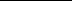 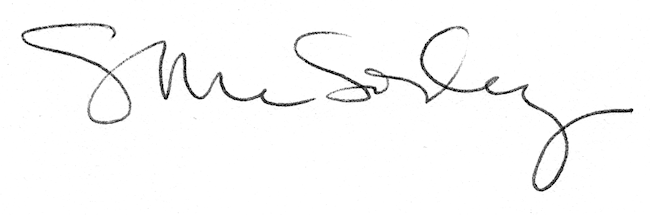 